Matematyka Klasa V Temat: Miara kątów trójkąta.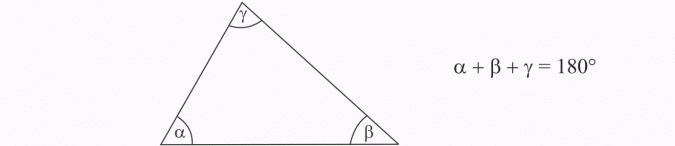 Suma wszystkich kątów w trójkącie wynosi 180 stopni czyli dodając do siebie miary wszystkich kątów musimy uzyskać wynik 180. Przykład: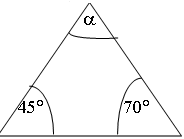 Dodajemy do siebie miary kątów: 45 + 70 + X = 180                                                             115 + x = 180   (przenosimy 115 na drugą stronę)                                                            X = 180 - 115                                                            X = 65Czyli miara trzeciego kąta tego trójkąta wynosi 65.Zadanie 1 Oblicz miary kątów α, β, γ w trójkątach. Pamiętaj, że miara kąta prostego to 90 .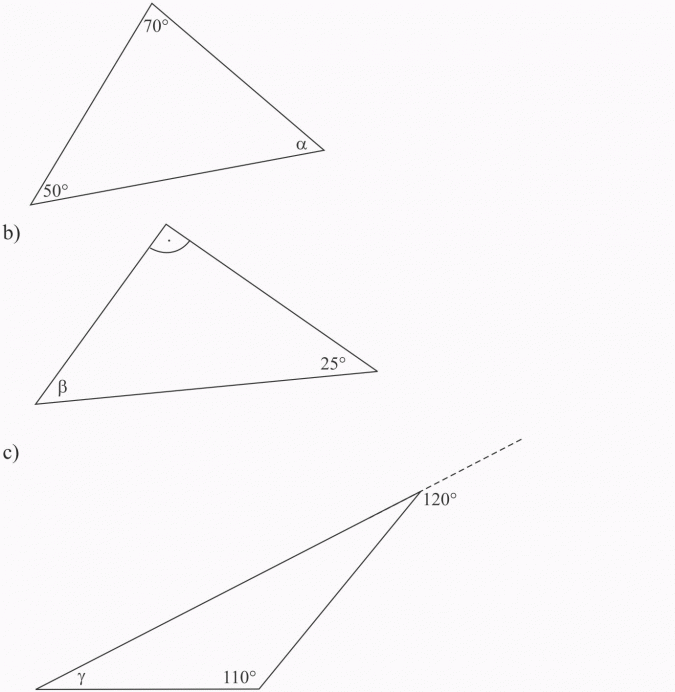 